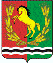 АДМИНИСТРАЦИЯМУНИЦИПАЛЬНОГО ОБРАЗОВАНИЯ ЧКАЛОВСКИЙ  СЕЛЬСОВЕТ АСЕКЕЕВСКОГО  РАЙОНА  ОРЕНБУРГСКОЙ  ОБЛАСТИП О С Т А Н О В Л Е Н И Е 20.09.2017                                  п. Чкаловский                                            № 59-пО проведении публичных слушаний по проекту планировки совмещенного с проектом межевания территории для строительства объекта ООО «Бугурусланнефть»: 4463П «Техническое перевооружение напорного нефтепровода УПВС Тарханская – УПН заглядинская Тарханского месторождения ПК 54+74 – ПК 94+47; ПК 112+38 – ПК 118+95»В соответствии со ст. 44, 46, 51 Градостроительного кодекса Российской Федерации с учетом части 1 статьи 3 Федерального закона от 29.12.2004г. №191-ФЗ «О введении в действие градостроительного кодекса Российской Федерации», статьи 17 закона Оренбургской области от 16.03.2007г. №1037/233-IV – ОЗ «О градостроительной деятельности на территории Оренбургской области», в соответствии с обращением  ООО «Терра» исх. №3074 от 19.09.2017, руководствуясь ст. 27 Устава муниципального образования Чкаловский сельсовет, постанавляю:       1. Проект планировки территории совмещенного с проектом межевания территории для строительства объекта ООО «Бугурусланнефть»: 4463П «Техническое перевооружение напорного нефтепровода УПВС Тарханская – УПН заглядинская Тарханского месторождения ПК 54+74 – ПК 94+47; ПК 112+38 – ПК 118+95» в границах муниципального образования Чкаловский сельсовет  разместить на официальном портале  в сети «Интернет».       2. Провести публичные слушания по проекту планировки территории совмещенного с проектом межевания территории для строительства объекта ООО «Бугурусланнефть»: 4463П «Техническое перевооружение напорного нефтепровода УПВС Тарханская – УПН заглядинская Тарханского месторождения ПК 54+74 – ПК 94+47; ПК 112+38 – ПК 118+95» 20 октября 2017 года в 10.00 в здании администрации муниципального образования Чкаловский сельсовет по адресу: п.Чкаловский, ул.Рабочая-1, д.6       3. Контроль за исполнением настоящего постановления оставляю за собой .       4. Постановление вступает в силу со дня его подписания и подлежит официальному опубликованию.Глава администрации                                                            С.А.ИсайчевРазослано: в дело, в прокуратуру района, ООО Терра